Quiz ReviewDescribe in detail the 4 tissues.Epithelial = Sheets, Secretions, absorptions, diffusion, protection, close together      B. Connective=Matrix, binding and support, bone, blood, ligaments, tendons       C. Muscle=Movement, heat, long cylinder cells       D. Neural=Communication, stimulus response, long processesJob of the skeletal system.SPAMSupport, Protect, Attach, make blood3. Axial vs Appendicular Skeleton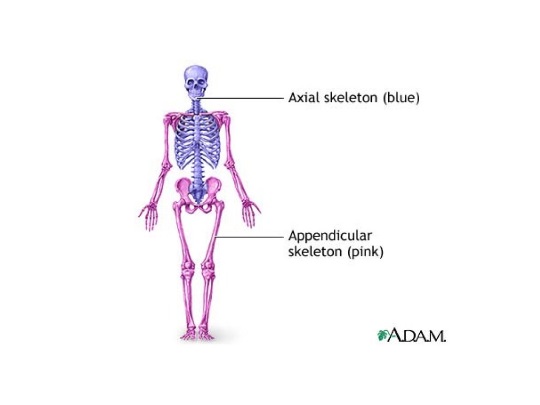 The bone in the forearm that attaches to the thumb side of the wrist is the: Radius5. The most proximal bone of the leg would be thefemur6. Which lower leg bone is found on the lateral side of the leg?fibula7. Which of the following groups of bones would make up the coxal bone of the pelvis? ilium, ischium, and the pubis.8. The suture that joins the frontal bone to the two parietal bones is the: CORONAL9. In the anatomical position, which forearm bone is medial? ulna10. The anterior union of the pelvis is the: Pubic symphysis11. The ribs, except for the floating ribs, are attached on the anterior side of the body to the:Sternum12.  how tissue can impact individual identity & describe one specific example.Epithelial?Connective?Muscle? Neural?13. Know how to do math for height.